関係機関配布用かづの厚生病院　精神科デイケア利用のご案内～他院通院中の患者様へ～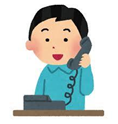 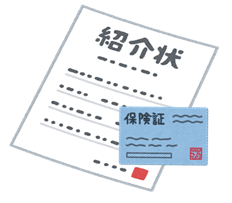 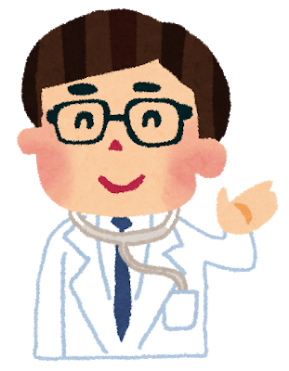 不明な点等ありましたらご連絡ください。